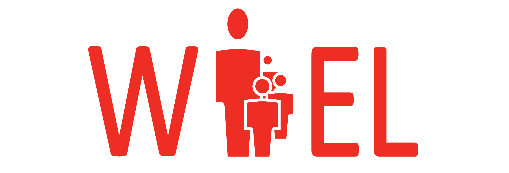 Het gehuurde materiaal dient op de afgesproken datum weer in goede staat retour te worden gebracht. Gehuurde objecten mogen niet doorverhuurd worden aan derden. De hurende partij is zelf verantwoordelijk voor een adequate verzekering. Bovenstaande persoonsgegevens worden door Stichting WIEL beveiligd bewaard tot aan het einde van het lopende boekjaar. Meer weten over ons privacy beleid? Zie www.wiel.nl/privacy.  Organisatie:Contactpersoon:Straat:Huisnummer:Postcode:Woonplaats:Telefoon:Mobiel:Email:Nr.:Materiaal:Aantal:Prijs (totaal):€      €      €      €      €      €      €      	€      +Totaal:Totaal:Totaal:€      Ophalen:Retour:Tijdstip:Tijdstip:Maandag t/m donderdagTussen 08:30 en 17:00 uurVrijdagTussen 08:30 en 15:00 uurZaterdag en zondagStichting WIEL geslotenOpmerkingIndien andere tijden gewenst, dan graag contact opnemen Stichting WIELHandtekening huurder:Handtekening medewerker WIEL:Handtekening wordt gezet bij ophalenHandtekening wordt gezet na voltooien betalingIn te vullen door WIEL medewerker:In te vullen door WIEL medewerker:In te vullen door WIEL medewerker:Betaalwijze  Contant   Factuur (alleen bij bedragen hoger dan €50,00)